КАРАР                                                                        РЕШЕНИЕ07 июнь 2016 й.                № 56                  07 июня 2016 г.О  предоставлении  в  аренду  помещения    На основании заявления главного врача ГБУЗ РБ Аскинская центральная  районная   больница,   руководствуясь     статьей  17.1.   Федерального    закона  «О  защите  конкуренции»  № 135-ФЗ  от 26.07.2006 года, Совет  сельского  поселения  Кашкинский  сельсовет муниципального района  Аскинский  район  Республики БашкортостанРЕШИЛ:Предоставить  ГБУЗ  РБ  Аскинская  центральная районная  больница  в  аренду сроком  на  пять  лет нежилое  помещение   для  размещения  фельдшерско  - акушерского   пункта  общей  площадью  35,5 кв.м.,  расположенное  по  адресу: Республика  Башкортостан,  Аскинский район, д.Амирово,  ул.Центральная, 27.Составление  договора  аренды  возложить  на  Комитет  по  управлению  собственностью  Министерства  земельных  и  имущественных  отношений  Республики  Башкортостан  по  Аскинскому  району.Контроль  исполнения  настоящего  решения  оставляю  за  собой.       Глава сельского  поселения  Кашкинский  сельсовет                                                               муниципального  района  Аскинский  район                                                                                         Республики  Башкортостан                                                                                                         Р.К. ЗиннатуллинБАШҠОРТОСТАН РЕСПУБЛИКАҺЫАСҠЫН  РАЙОНЫМУНИЦИПАЛЬ РАЙОНЫНЫҢҠАШҠА  АУЫЛ  СОВЕТЫАУЫЛ  БИЛӘМӘҺЕ СОВЕТЫ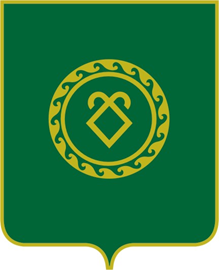 СОВЕТСЕЛЬСКОГО ПОСЕЛЕНИЯКАШКИНСКИЙ СЕЛЬСОВЕТМУНИЦИПАЛЬНОГО РАЙОНААСКИНСКИЙ РАЙОНРЕСПУБЛИКИ БАШКОРТОСТАН